The Economic Development Unit of Cessnock City Council wishes you all a merry, safe and prosperous Christmas and New Year.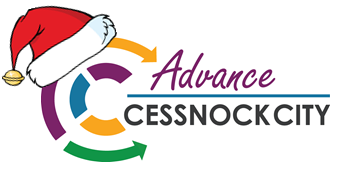 CHRISTMAS SHUTDOWN CHECKLISTCHRISTMAS SHUTDOWN CHECKLISTCommunicationCommunicationSet up an out-of-office notifcation on your email account/s.Set up an out-of-office notifcation on your email account/s.Update voice mail and answering service to include any holiday shutdown information.Update voice mail and answering service to include any holiday shutdown information.Update website to include any shutdown information, including emergency contacts.Update website to include any shutdown information, including emergency contacts.Post shutdown information to social media accounts.  Advise if channels will be monitored over the break.Post shutdown information to social media accounts.  Advise if channels will be monitored over the break.Housekeeping – office and workstationsHousekeeping – office and workstationsClean offices and workstations, including rubbish removal.Clean offices and workstations, including rubbish removal.Remove perishables from the fridge and pantry.  Consider defrosting.Remove perishables from the fridge and pantry.  Consider defrosting.Switch off and unplug all non-essential electrical items – the kettle, toaster, radio etc.  Don’t forget lights and air-conditioning and other items that might be on a timer.Switch off and unplug all non-essential electrical items – the kettle, toaster, radio etc.  Don’t forget lights and air-conditioning and other items that might be on a timer.Reduce fire hazards by clearing out paper and cardboard waste.Reduce fire hazards by clearing out paper and cardboard waste.Draw curtains and blinds to keep out the sun and keep the office cool.Draw curtains and blinds to keep out the sun and keep the office cool.ITITIf you have one, contact your systems administrator to double check your IT needs wil be covered over the break.If you have one, contact your systems administrator to double check your IT needs wil be covered over the break.Are you backed up?  Check that your data is backed up and secure.Are you backed up?  Check that your data is backed up and secure.Sign out of online services and log off from Windows.Sign out of online services and log off from Windows.Shut down your machine completely.Shut down your machine completely.Unplug!Unplug!Safety and securitySafety and securityIf you have a security patrol, let them know when you will be closed.If you have a security patrol, let them know when you will be closed.Do an alarm audit.  Who has an access code.  Does anyone share a code?Do an alarm audit.  Who has an access code.  Does anyone share a code?Do a key audit.  Who has which key and what do they open?Do a key audit.  Who has which key and what do they open?Lock all doors and windows – don’t forget the bathroom!Lock all doors and windows – don’t forget the bathroom!Secure all important, valuable or confidential items; make sure safes, filing cabinets and desk drawers are locked and the keys are secured.Secure all important, valuable or confidential items; make sure safes, filing cabinets and desk drawers are locked and the keys are secured.Ask staff to consider taking home all valuable personal items.Ask staff to consider taking home all valuable personal items.Does your business have any hazardous materials onsite?  Make sure they are secured and accounted for.Does your business have any hazardous materials onsite?  Make sure they are secured and accounted for.StaffStaffEnsure all staff are aware of holiday trading hours, including if they’re expected to work.Ensure all staff are aware of holiday trading hours, including if they’re expected to work.